様式３【記載における注意事項】・Ａ４判縦で横書きとし、書体サイズは10.5ポイント以上としてください。・デザインは自由とします。※以上は、様式３における共通の注意事項様式３－１　事業の実施方針【記載における注意事項】・Ａ４判縦で横書きとして２枚までとしてください。様式３－２　実施する事業【記載における注意事項】・Ａ４判縦で横書きとして５枚（配置図含む）までとしてください。様式３－２　実施する事業（テント等配置図）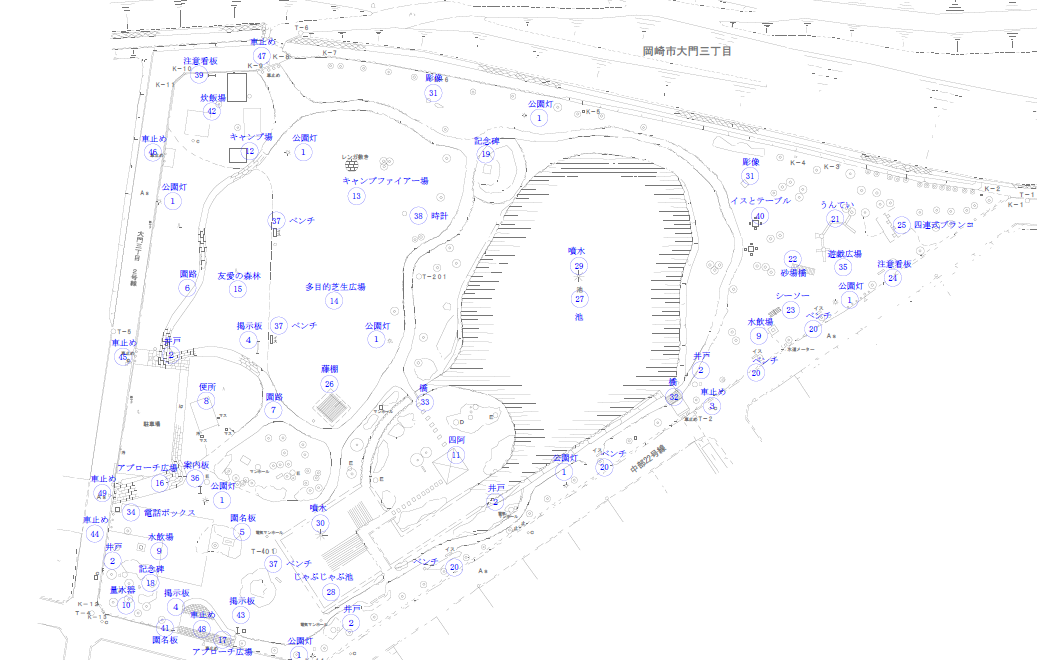 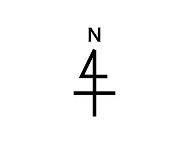 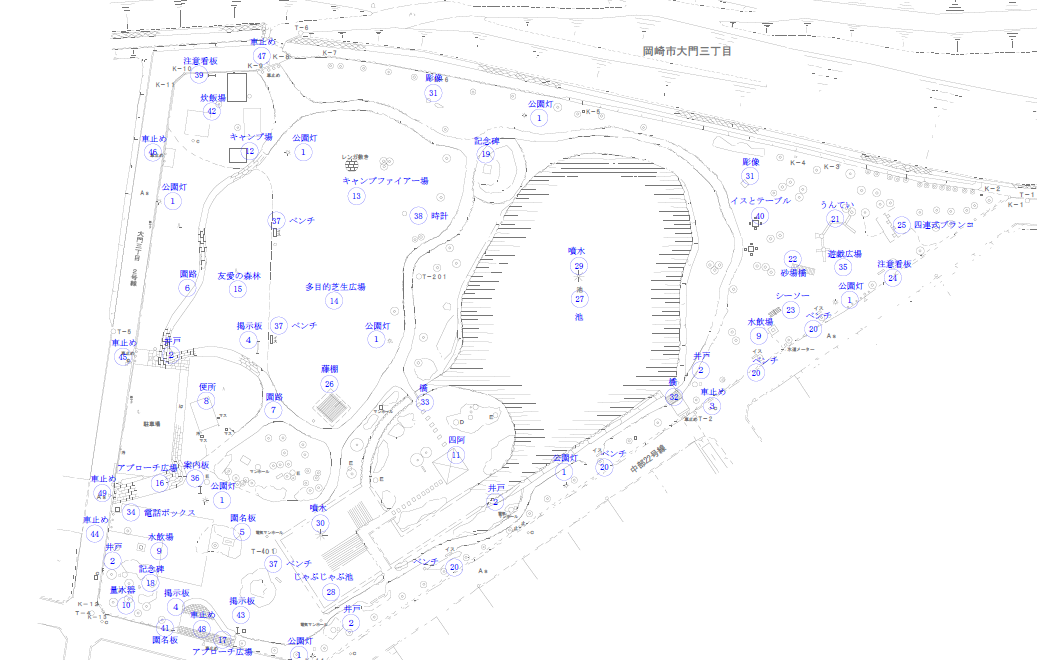 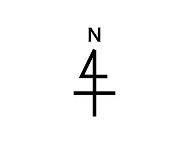 ※様式３－２　実施する事業（テント等配置図）記載例様式３－３　公園活用【記載における注意事項】・Ａ４判縦で横書きとして１枚までとしてください。様式３－４　出店内容【記載における注意事項】・営業日について公園利用者の利便性を考慮し、少なくとも土日祝は営業するものとします。営業日、休業日に○を付けてください。・利用時間枠について１日あたりの時間枠を記載してください。大門公園バーベキュー場利活用実証事業提案書団体・企業名　　　　　　　　　　　代表者氏名　　　　　　　　　　　　【記載事項】・大門公園に賑わいを生むような方針となっているか。【記載事項】・出店コンセプトが事業の実施方針に合っているか。・営業日、営業時間、メニューの種類や価格設定などが公園利用者へのサービスに適しているか。・予約方法が効率的、効果的なものになっているか。・公園の使い方（テント等の配置）が効率的、効果的なものになっているか。（テント等の配置は図面に記載すること。）【記載事項】・食品販売、備品貸出以外に具体的な取り組み（イベント等）があるか。営業日月・火・水・木・金・土・日休業日月・火・水・木・金・土・日営業時間午前　　時　から　午後　　時まで利用団体数グループ利用時間枠（時間制）